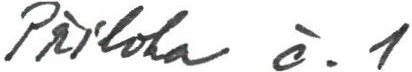 ROZVOJ APL,  IKAČNÍHO	SYSTÉMUVYDEJ DATNABÍDKA PRO INSTITUT PLÁNOVÁNÍ  A ROZVOJE HL. M.  PRAHYv Praze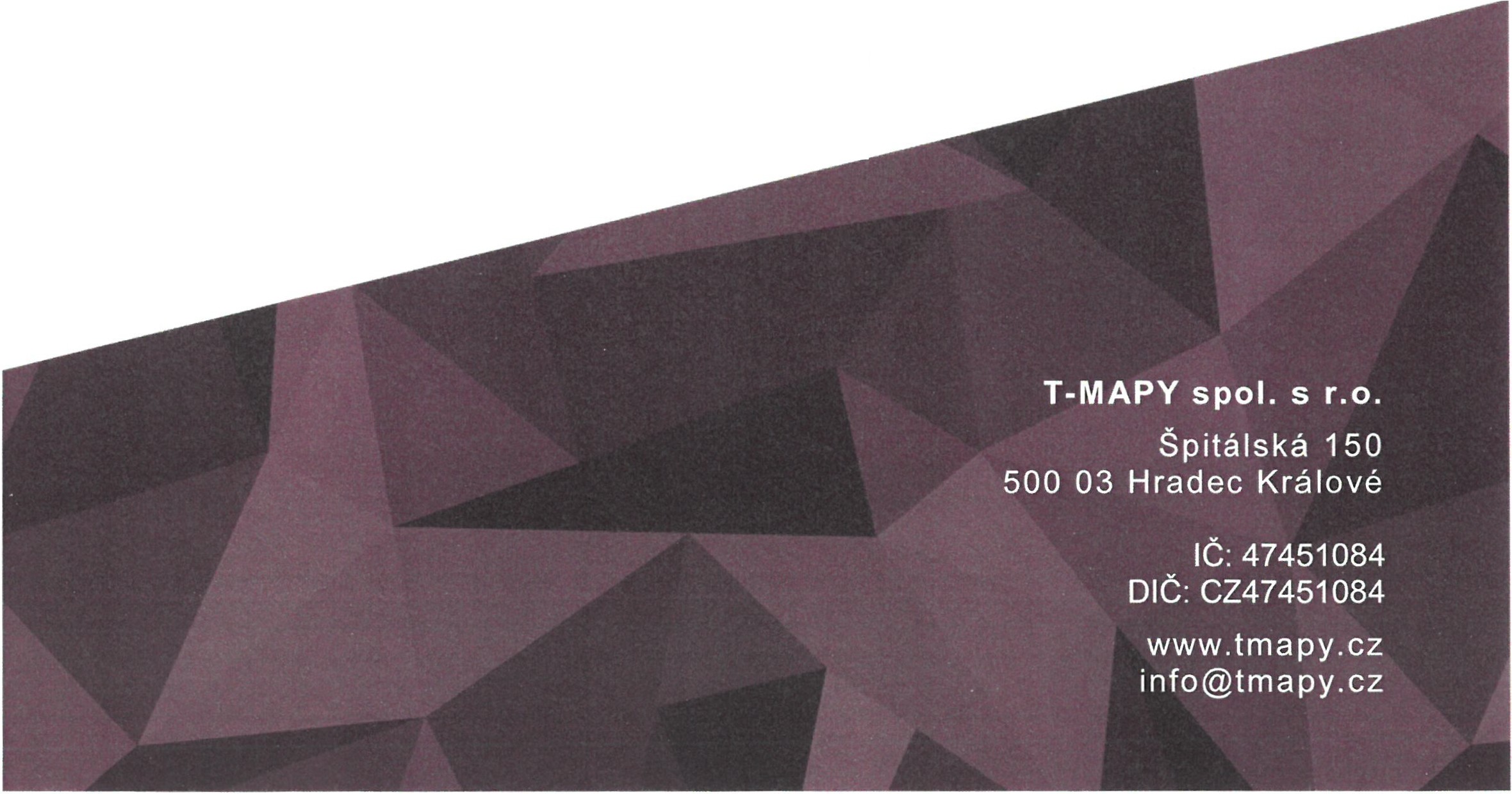 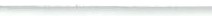 Produkty  a služ/Jy společnosti T-fv/APY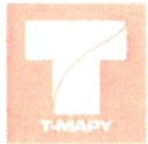 Nabídka na rozvoj aplikačního systému Výdej  datPředmětem této nabídky je realizace změnových a rozvojových požadavků vzniklých na základě realizace a aplikačního systému Výdej dat v souladu s podmínkami smlouvy č. ZAK 15-0009 . Kompletní realizace zahrnuje analýzu, návrh, vývoj, testování, implementaci a dokumentaci provedených změn a rozšíření systému.Detailní popis jednotlivých požadavků je uveden v příloze tohoto dokumentu.Cenová kalkulacePlatební podmínkyStandardně platba po realizaci na základě objednávky.Termín realizaceTermín realizace bude dohodnut při potvrzení objednávky.Za společnost T-MAPY  zpracovali:Petr Havelka, obchodní zástupce, email: xxxxxxxxxxxxxxxxxxxJonáš Častulík, vedoucí projektu, e-mail: xxxxxxxxxxxxxxxxxxxxxxxxxxxx112t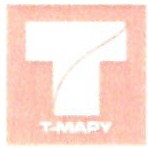 Příloha č.1 -  Popis změnových a rozvojových   požadavkůProdukty  a služ/)y spol,0  čnos li T-M/IPY'2/2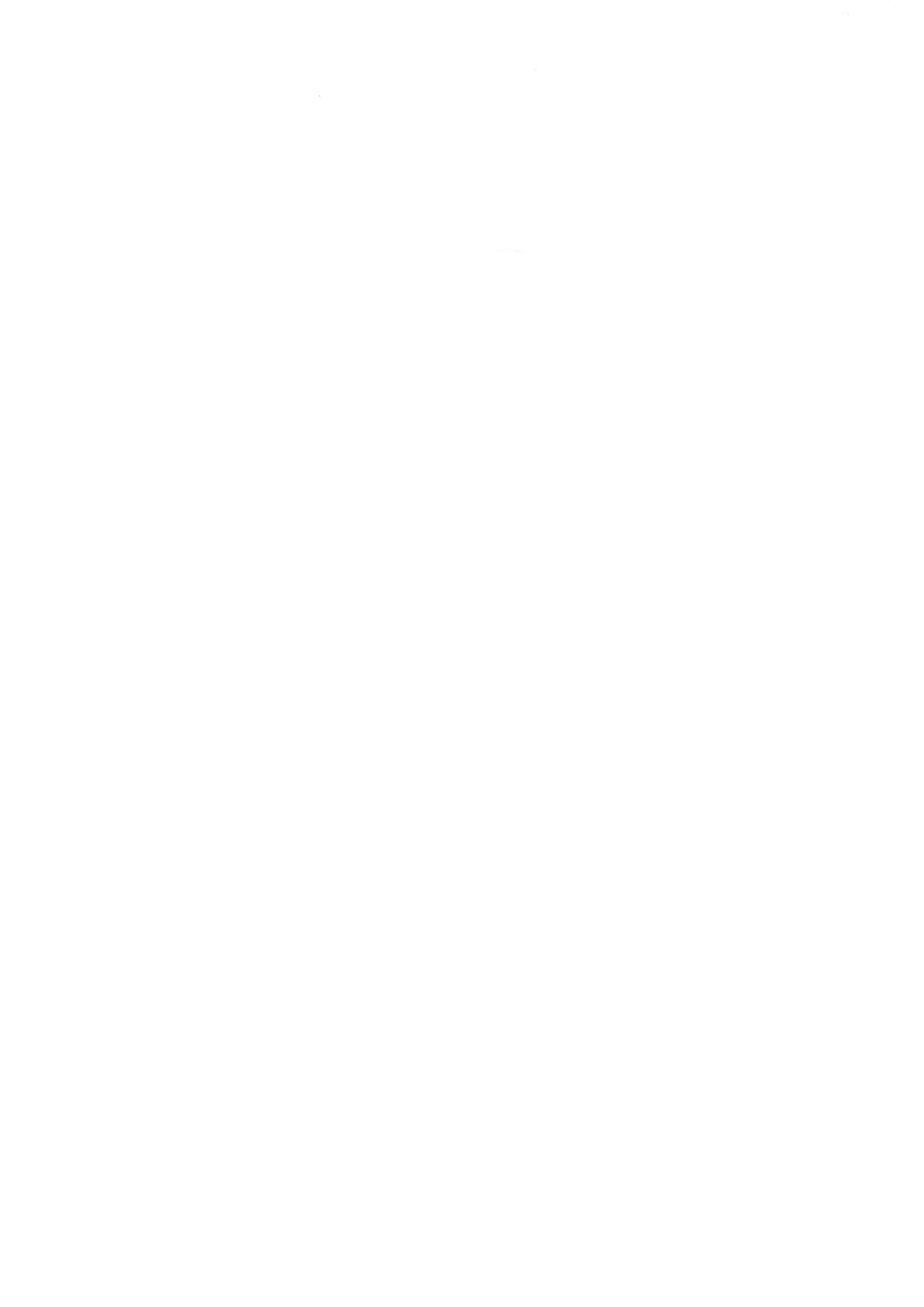 Funkcionalita /ModulPožadavekMDCena bez DPHCena s DPH 21 %Uvodní obrazovkaDoplnění pravidel a licenčních podmínek ke stažení0,82 000 Kč2 420 KčObjednávkyÚprava textu ve filtru u výdeje geografických dat0,41 000 Kč1 210 KčRozšíření funkcionality u editace objednávky1,64 000 Kč4 840 KčRozšíření možností filtrování o nezrušený stav objednávky1,64 000 Kč4 840 KčOprava kopírování oblasti do nové objednávky3,28 000 Kč9 680 KčKontrola zákresu polygonu u výdejní oblasti8,120 000 Kč24 200 KčÚprava podkladu pro fakturu a daňový doklad3,28 000 Kč9 680 KčVýdejní sadyZměna názvu filtru v přehledu výdejních sad0,2500 Kč605 KčÚprava názvu atributu v detailu výdejní sady0,2500 Kč605 KčUživateléNašeptávač  pro výběr adresy3,28 000 Kč9 680 KčCelkem56 000 Kč67 760 KčČísloPožadavekPopis řešení29747Doplnění pravidel a licenčních podmínek ke staženíV úvodní obrazovce aplikaci výdej přibudou dva odkazy vedoucí na stažení dokumentů  s pravidly a licenčními podmínkami  IPR Praha .29748Úprava textu ve filtru u výdeje geografických datVýběr výdejní oblasti ,Katastr ' - namísto „katastru" doplnit „katastrálního území".29749Rozšíření funkcionality u editace objednávkyPři editaci objednávky bezplatné/se slevou doplnit možnost zadat stejného žadatele, jako odběratele (přidat zaškrtávací políčko žadatel je stejný jako odběratel).29750Rozšíření možností filtrování o nezrušený stav objednávkyVe filtru v přehledu objednávek doplnit možnost filtrování pomocí stavu objednávky „není zrušena".27480Oprava kopírování oblasti do nové objednávkyV detailu objednávky opravit funkcionalitu umožňující kopírovat objednávku.29751Kontrola zákresu polygonu u výdejní oblastiZabránit uživateli aby mohl požadovat data s velikostí 5 m-z a menší a vyřešit chvbu  nastávající  při výběru  oblasti  „ořekříženým" oolvaonem.29752Úprava podkladu pro fakturu a daňový dokladV podkladu pro fakturu a daňový doklad zobrazit IČ a DIČ.29753Změna názvu filtru v přehledu výdejních sadV přehledu výdejních sad změnit název filtru z „Vytvořil" na „Editoval".29754Úprava názvu atributu v detailu výdejní sadyV detailu výdejní sady změnit název atributu „Type" na „Typ".29755Našeptávač pro  výběr adresyUživateli je při registraci nového uživatele nabídnuta adresa pomocí našeptávače.